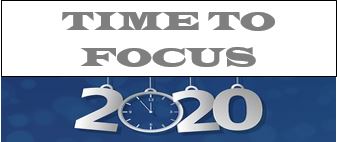 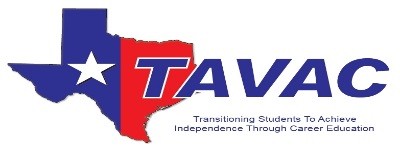  CALL FOR PRESENTATIONS        	2019 ANNUAL CONFERENCE        	July 27- July 30, 2020AT&T Executive Education & Conference Center        	Austin, TexasTAVAC is seeking potential speakers and presenters for the 2020 Annual conference, July 27- July 30, 2020, at AT&T Executive Education and Conference Center in Austin,Texas. This conference provides education and training to Vocational educators, special education teachers, Transition Specialist, parents, educators, business/industry personnel, state service providers, private service providers, and others interested in helping persons with disabilities become productive citizens.  For additional conference information, visit the TAVAC website at www.tavac.org.Presentation topics of interest include unique projects that support persons with disabilities, successful teaching techniques or creative materials, and reports of relevant research and theory. Please consider presenting two breakout sessions.  Consideration will be given to proposals relating to key issues and problems affecting those in career and vocational training programs and/or serving the special needs population. Presentations may include but not limited to topics such as:All presentations should include resources reflective of the topic. The timeline for concurrent mini sessions is 65 minutes. For further questions, you may contact Jamie Candelario at Tavacconference@gmail.com or by phone (281) 702-7737.	Presentation Program Proposal (please print or type below in box) Presentation proposals will be accepted until June 5, 2020.Presentation Program Proposal (please print or type)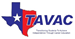                How many times are you willing to present?    (Indicate 1st, 2nd, 3rd choice of time slots)Topic Classification:  Indicate the primary topic/s that will be addressed in your presentation. Special Education / High School Transition / Vocational Adjustment Class / Coordinator Audience: Level of Experience, check all that applyPresenter Information (First presenter listed is the key presenter who receives all correspondence and is responsible for coordinating the session.  Copy this page for additional presenters. (Please print/type)Presenter(s) will need to provide to TAVAC a PowerPoint, Handouts or an Outline! Email your conference presentation to Tavactech@gmail.com and/or Tavacconference@gmail.com    before June 5, 2020.Presentation/Handouts will be posted on the TAVAC website by July 17, 2020.         Any paper copies you would like your audience to receive should be provided by you at your session.Session and Room Accommodations All rooms will be set up in a classroom/theater format with head tables for presenters and chairs for participants.  You will be provided room size information when you are notified of your presentation time. Presenters must provide their own PowerPoint (Laptop) equipment and power cords necessary for your equipment.Information for presenters:Reminder:  The timeline for concurrent sessions is 65 minutes.1.     Please retain a file copy of your proposal.2.     All presenters are expected to conform to appropriate copyright laws.3.     Whenever possible, presenters are asked to include a bibliography or a list of resources relative      to the presentation when preparing handouts.  4.     Break-out sessions are scheduled for Tuesday, July 28, 2020 and Wednesday July 29, 2020.5.     Each session is 65 minutes in length and may be repeated at least once.6.     Presenters are responsible for their own travel expenses.7.     Presenters chosen by the conference committee will be contacted by June 12, 2020. 8.     Return presentation proposals by e-mail to:                                                                     Jamie CandelarioTAVACconference@gmail.com(281) 702-7737 Please provide an abstract of your presentation.  This information will not be published in the program guide.  It will be used by the planning team to coordinate sessions and prevent overlapping topics.Presentation proposals will be accepted until June 5, 2020.QUESTIONS?? CONTACTJamie CandelarioTAVACconference@gmail.com(281)702-7737*   Rules/Regulations                           	*      Agency/community collaboration    	*      Labor Trends/ Labor Laws                                   	*      Self-determination                     	  	*      Transition Issues*      Post-secondary opportunities*      Low Incidence Disabilities               	*   Community based education*      Work Based Learning*      Functional Evaluation/Assessment*      Job Coaching*      18+ Programming*      Student Led IEP (ARD) Meetings *      Building social and employability skillsTopic: Description (as you want it described in the conference program)Tuesday, July 28th  - 11:40 am to 12:45 pmWednesday, July 29th  - 10:20 am – 11:25 amTuesday, July 28th  - 2:05 pm to 3:10 pmWednesday, July 29th  – 2:30 pm – 3:35 pmTuesday, July 28th – 3:35 pm to 4:40 pmWednesday, July 29th   – 3:40 pm – 4:45 pmRules & regulations (Federal/State)                                   	                 	VAC - State rules and regulationsAgency/community collaboration                                       	  Job Development & Job AnalysisParent involvement                                        	                 	Student Assessment/Placement/MatchingStudent involvement / Self-determination/ Self Advocacy 	                                                          	18+ ProgramsTransition Assessments             	                 	Sustaining Employment & Follow-alongPost-secondary opportunities                                       		                                                          	Job CoachingCommunity based education                                           	VAC and CTE collaborationsSelf-Advocacy/Student Led IEP (ARD) MeetingGuardianship NoviceNoviceNoviceExperiencedExperiencedExperienced Appropriate Audience, check all that apply Appropriate Audience, check all that apply Appropriate Audience, check all that apply Appropriate Audience, check all that apply Appropriate Audience, check all that apply Appropriate Audience, check all that apply Appropriate Audience, check all that apply Appropriate Audience, check all that applyVACTransition SpecialistParaprofessionalAdministrator Post-SecondaryParentService AgencyOtherSpecify:Key Contact:Presenter  1 Key Contact:Presenter  1 Key Contact:Presenter  1 NameNameNameNameNameNameNameTitle                                                                                               Title                                                                                               Organization  Organization  AddressAddressAddressAddressCity                                                                            State 	State 	 TX TX TXZIPPhonePhoneFAXE-MailE-Mail Current Supervisor Name and Email:  Current Supervisor Name and Email:  Current Supervisor Name and Email:  Current Supervisor Name and Email:  Current Supervisor Name and Email:  Current Supervisor Name and Email:  Current Supervisor Name and Email:  Current Supervisor Name and Email:  Current Supervisor Name and Email:  Current Supervisor Name and Email:  Current Supervisor Name and Email:  Current Supervisor Name and Email:  Current Supervisor Name and Email:  Current Supervisor Name and Email: Affiliation: Check all that apply:  _____ Secondary Ed.  ____ Post Secondary Ed.  _____ Business _____ Govt. Agency ____Comm. ServicesAffiliation: Check all that apply:  _____ Secondary Ed.  ____ Post Secondary Ed.  _____ Business _____ Govt. Agency ____Comm. ServicesAffiliation: Check all that apply:  _____ Secondary Ed.  ____ Post Secondary Ed.  _____ Business _____ Govt. Agency ____Comm. ServicesAffiliation: Check all that apply:  _____ Secondary Ed.  ____ Post Secondary Ed.  _____ Business _____ Govt. Agency ____Comm. ServicesAffiliation: Check all that apply:  _____ Secondary Ed.  ____ Post Secondary Ed.  _____ Business _____ Govt. Agency ____Comm. ServicesAffiliation: Check all that apply:  _____ Secondary Ed.  ____ Post Secondary Ed.  _____ Business _____ Govt. Agency ____Comm. ServicesAffiliation: Check all that apply:  _____ Secondary Ed.  ____ Post Secondary Ed.  _____ Business _____ Govt. Agency ____Comm. ServicesAffiliation: Check all that apply:  _____ Secondary Ed.  ____ Post Secondary Ed.  _____ Business _____ Govt. Agency ____Comm. ServicesAffiliation: Check all that apply:  _____ Secondary Ed.  ____ Post Secondary Ed.  _____ Business _____ Govt. Agency ____Comm. ServicesAffiliation: Check all that apply:  _____ Secondary Ed.  ____ Post Secondary Ed.  _____ Business _____ Govt. Agency ____Comm. ServicesAffiliation: Check all that apply:  _____ Secondary Ed.  ____ Post Secondary Ed.  _____ Business _____ Govt. Agency ____Comm. ServicesAffiliation: Check all that apply:  _____ Secondary Ed.  ____ Post Secondary Ed.  _____ Business _____ Govt. Agency ____Comm. ServicesAffiliation: Check all that apply:  _____ Secondary Ed.  ____ Post Secondary Ed.  _____ Business _____ Govt. Agency ____Comm. ServicesAffiliation: Check all that apply:  _____ Secondary Ed.  ____ Post Secondary Ed.  _____ Business _____ Govt. Agency ____Comm. ServicesPresenter # 2 Presenter # 2 Presenter # 2 NameNameNameNameNameNameNameTitle                                                                                               Title                                                                                               Organization  Organization  AddressAddressAddressAddress..........City                                                                            State 	State 	ZIPPhonePhoneFAXE-MailE-Mail Current Supervisor Name and Email:  Current Supervisor Name and Email:  Current Supervisor Name and Email:  Current Supervisor Name and Email:  Current Supervisor Name and Email:  Current Supervisor Name and Email:  Current Supervisor Name and Email:  Current Supervisor Name and Email:  Current Supervisor Name and Email:  Current Supervisor Name and Email:  Current Supervisor Name and Email:  Current Supervisor Name and Email:  Current Supervisor Name and Email:  Current Supervisor Name and Email: Affiliation: Check all that apply:  ___ Secondary Ed.  _____ Post Secondary Ed.  _____ Business _____ Govt. Agency _____Comm. ServicesAffiliation: Check all that apply:  ___ Secondary Ed.  _____ Post Secondary Ed.  _____ Business _____ Govt. Agency _____Comm. ServicesAffiliation: Check all that apply:  ___ Secondary Ed.  _____ Post Secondary Ed.  _____ Business _____ Govt. Agency _____Comm. ServicesAffiliation: Check all that apply:  ___ Secondary Ed.  _____ Post Secondary Ed.  _____ Business _____ Govt. Agency _____Comm. ServicesAffiliation: Check all that apply:  ___ Secondary Ed.  _____ Post Secondary Ed.  _____ Business _____ Govt. Agency _____Comm. ServicesAffiliation: Check all that apply:  ___ Secondary Ed.  _____ Post Secondary Ed.  _____ Business _____ Govt. Agency _____Comm. ServicesAffiliation: Check all that apply:  ___ Secondary Ed.  _____ Post Secondary Ed.  _____ Business _____ Govt. Agency _____Comm. ServicesAffiliation: Check all that apply:  ___ Secondary Ed.  _____ Post Secondary Ed.  _____ Business _____ Govt. Agency _____Comm. ServicesAffiliation: Check all that apply:  ___ Secondary Ed.  _____ Post Secondary Ed.  _____ Business _____ Govt. Agency _____Comm. ServicesAffiliation: Check all that apply:  ___ Secondary Ed.  _____ Post Secondary Ed.  _____ Business _____ Govt. Agency _____Comm. ServicesAffiliation: Check all that apply:  ___ Secondary Ed.  _____ Post Secondary Ed.  _____ Business _____ Govt. Agency _____Comm. ServicesAffiliation: Check all that apply:  ___ Secondary Ed.  _____ Post Secondary Ed.  _____ Business _____ Govt. Agency _____Comm. ServicesAffiliation: Check all that apply:  ___ Secondary Ed.  _____ Post Secondary Ed.  _____ Business _____ Govt. Agency _____Comm. ServicesAffiliation: Check all that apply:  ___ Secondary Ed.  _____ Post Secondary Ed.  _____ Business _____ Govt. Agency _____Comm. ServicesPresenter # 3 Presenter # 3 Presenter # 3 NameNameNameNameNameNameNameTitle                                                                                               Title                                                                                               Organization  Organization  AddressAddressAddressAddress..........City                                                                            State 	State 	ZIPPhonePhoneFAXE-MailE-Mail Current Supervisor Name and Email:  Current Supervisor Name and Email:  Current Supervisor Name and Email:  Current Supervisor Name and Email:  Current Supervisor Name and Email:  Current Supervisor Name and Email:  Current Supervisor Name and Email:  Current Supervisor Name and Email:  Current Supervisor Name and Email:  Current Supervisor Name and Email:  Current Supervisor Name and Email:  Current Supervisor Name and Email:  Current Supervisor Name and Email:  Current Supervisor Name and Email: Affiliation: Check all that apply:  _____ Secondary Ed.  ____ Post Secondary Ed.  _____ Business _____ Govt. Agency _____Comm. ServicesAffiliation: Check all that apply:  _____ Secondary Ed.  ____ Post Secondary Ed.  _____ Business _____ Govt. Agency _____Comm. ServicesAffiliation: Check all that apply:  _____ Secondary Ed.  ____ Post Secondary Ed.  _____ Business _____ Govt. Agency _____Comm. ServicesAffiliation: Check all that apply:  _____ Secondary Ed.  ____ Post Secondary Ed.  _____ Business _____ Govt. Agency _____Comm. ServicesAffiliation: Check all that apply:  _____ Secondary Ed.  ____ Post Secondary Ed.  _____ Business _____ Govt. Agency _____Comm. ServicesAffiliation: Check all that apply:  _____ Secondary Ed.  ____ Post Secondary Ed.  _____ Business _____ Govt. Agency _____Comm. ServicesAffiliation: Check all that apply:  _____ Secondary Ed.  ____ Post Secondary Ed.  _____ Business _____ Govt. Agency _____Comm. ServicesAffiliation: Check all that apply:  _____ Secondary Ed.  ____ Post Secondary Ed.  _____ Business _____ Govt. Agency _____Comm. ServicesAffiliation: Check all that apply:  _____ Secondary Ed.  ____ Post Secondary Ed.  _____ Business _____ Govt. Agency _____Comm. ServicesAffiliation: Check all that apply:  _____ Secondary Ed.  ____ Post Secondary Ed.  _____ Business _____ Govt. Agency _____Comm. ServicesAffiliation: Check all that apply:  _____ Secondary Ed.  ____ Post Secondary Ed.  _____ Business _____ Govt. Agency _____Comm. ServicesAffiliation: Check all that apply:  _____ Secondary Ed.  ____ Post Secondary Ed.  _____ Business _____ Govt. Agency _____Comm. ServicesAffiliation: Check all that apply:  _____ Secondary Ed.  ____ Post Secondary Ed.  _____ Business _____ Govt. Agency _____Comm. ServicesAffiliation: Check all that apply:  _____ Secondary Ed.  ____ Post Secondary Ed.  _____ Business _____ Govt. Agency _____Comm. ServicesPresenter # 4 Presenter # 4 Presenter # 4 Presenter # 4 NameTitle                                                                                               Title                                                                                               Organization  Organization  AddressAddressAddressCity                                                                            State 	State 	ZIPPhonePhoneFAXE-Mail Current Supervisor Name and Email:  Current Supervisor Name and Email:  Current Supervisor Name and Email:  Current Supervisor Name and Email:  Current Supervisor Name and Email:  Current Supervisor Name and Email:  Current Supervisor Name and Email:  Current Supervisor Name and Email:  Current Supervisor Name and Email:  Current Supervisor Name and Email:  Current Supervisor Name and Email:  Current Supervisor Name and Email:  Current Supervisor Name and Email:  Current Supervisor Name and Email: Affiliation: Check all that apply:  _____ Secondary Ed.  _____ Post Secondary Ed.  _____ Business _____ Govt. Agency _____Comm. ServicesAffiliation: Check all that apply:  _____ Secondary Ed.  _____ Post Secondary Ed.  _____ Business _____ Govt. Agency _____Comm. ServicesAffiliation: Check all that apply:  _____ Secondary Ed.  _____ Post Secondary Ed.  _____ Business _____ Govt. Agency _____Comm. ServicesAffiliation: Check all that apply:  _____ Secondary Ed.  _____ Post Secondary Ed.  _____ Business _____ Govt. Agency _____Comm. ServicesAffiliation: Check all that apply:  _____ Secondary Ed.  _____ Post Secondary Ed.  _____ Business _____ Govt. Agency _____Comm. ServicesAffiliation: Check all that apply:  _____ Secondary Ed.  _____ Post Secondary Ed.  _____ Business _____ Govt. Agency _____Comm. ServicesAffiliation: Check all that apply:  _____ Secondary Ed.  _____ Post Secondary Ed.  _____ Business _____ Govt. Agency _____Comm. ServicesAffiliation: Check all that apply:  _____ Secondary Ed.  _____ Post Secondary Ed.  _____ Business _____ Govt. Agency _____Comm. ServicesAffiliation: Check all that apply:  _____ Secondary Ed.  _____ Post Secondary Ed.  _____ Business _____ Govt. Agency _____Comm. ServicesAffiliation: Check all that apply:  _____ Secondary Ed.  _____ Post Secondary Ed.  _____ Business _____ Govt. Agency _____Comm. ServicesAffiliation: Check all that apply:  _____ Secondary Ed.  _____ Post Secondary Ed.  _____ Business _____ Govt. Agency _____Comm. ServicesAffiliation: Check all that apply:  _____ Secondary Ed.  _____ Post Secondary Ed.  _____ Business _____ Govt. Agency _____Comm. ServicesAffiliation: Check all that apply:  _____ Secondary Ed.  _____ Post Secondary Ed.  _____ Business _____ Govt. Agency _____Comm. ServicesAffiliation: Check all that apply:  _____ Secondary Ed.  _____ Post Secondary Ed.  _____ Business _____ Govt. Agency _____Comm. ServicesPresenter # 5Presenter # 5Presenter # 5Presenter # 5NameTitle                                                                                               Title                                                                                               Organization  Organization  AddressAddressAddressCity                                                                            State 	State 	ZIPPhonePhoneFAXE-Mail Current Supervisor Name and Email: Current Supervisor Name and Email: Current Supervisor Name and Email: Current Supervisor Name and Email: Current Supervisor Name and Email: Current Supervisor Name and Email: Current Supervisor Name and Email: Current Supervisor Name and Email: Current Supervisor Name and Email: Current Supervisor Name and Email: Current Supervisor Name and Email: Current Supervisor Name and Email: Current Supervisor Name and Email: Current Supervisor Name and Email:Affiliation: Check all that apply:  _____ Secondary Ed.  _____ Post Secondary Ed.  _____ Business _____ Govt. Agency _____Comm. ServicesAffiliation: Check all that apply:  _____ Secondary Ed.  _____ Post Secondary Ed.  _____ Business _____ Govt. Agency _____Comm. ServicesAffiliation: Check all that apply:  _____ Secondary Ed.  _____ Post Secondary Ed.  _____ Business _____ Govt. Agency _____Comm. ServicesAffiliation: Check all that apply:  _____ Secondary Ed.  _____ Post Secondary Ed.  _____ Business _____ Govt. Agency _____Comm. ServicesAffiliation: Check all that apply:  _____ Secondary Ed.  _____ Post Secondary Ed.  _____ Business _____ Govt. Agency _____Comm. ServicesAffiliation: Check all that apply:  _____ Secondary Ed.  _____ Post Secondary Ed.  _____ Business _____ Govt. Agency _____Comm. ServicesAffiliation: Check all that apply:  _____ Secondary Ed.  _____ Post Secondary Ed.  _____ Business _____ Govt. Agency _____Comm. ServicesAffiliation: Check all that apply:  _____ Secondary Ed.  _____ Post Secondary Ed.  _____ Business _____ Govt. Agency _____Comm. ServicesAffiliation: Check all that apply:  _____ Secondary Ed.  _____ Post Secondary Ed.  _____ Business _____ Govt. Agency _____Comm. ServicesAffiliation: Check all that apply:  _____ Secondary Ed.  _____ Post Secondary Ed.  _____ Business _____ Govt. Agency _____Comm. ServicesAffiliation: Check all that apply:  _____ Secondary Ed.  _____ Post Secondary Ed.  _____ Business _____ Govt. Agency _____Comm. ServicesAffiliation: Check all that apply:  _____ Secondary Ed.  _____ Post Secondary Ed.  _____ Business _____ Govt. Agency _____Comm. ServicesAffiliation: Check all that apply:  _____ Secondary Ed.  _____ Post Secondary Ed.  _____ Business _____ Govt. Agency _____Comm. ServicesAffiliation: Check all that apply:  _____ Secondary Ed.  _____ Post Secondary Ed.  _____ Business _____ Govt. Agency _____Comm. ServicesPresenter # 6Presenter # 6Presenter # 6Presenter # 6NameTitle                                                                                               Title                                                                                               Organization  Organization  AddressAddressAddressCity                                                                            State 	State 	ZIPPhonePhoneFAXE-Mail Current Supervisor Name and Email: Current Supervisor Name and Email: Current Supervisor Name and Email: Current Supervisor Name and Email: Current Supervisor Name and Email: Current Supervisor Name and Email: Current Supervisor Name and Email: Current Supervisor Name and Email: Current Supervisor Name and Email: Current Supervisor Name and Email: Current Supervisor Name and Email: Current Supervisor Name and Email: Current Supervisor Name and Email: Current Supervisor Name and Email:Affiliation: Check all that apply:  _____ Secondary Ed.  _____ Post Secondary Ed.  _____ Business _____ Govt. Agency _____Comm. ServicesAffiliation: Check all that apply:  _____ Secondary Ed.  _____ Post Secondary Ed.  _____ Business _____ Govt. Agency _____Comm. ServicesAffiliation: Check all that apply:  _____ Secondary Ed.  _____ Post Secondary Ed.  _____ Business _____ Govt. Agency _____Comm. ServicesAffiliation: Check all that apply:  _____ Secondary Ed.  _____ Post Secondary Ed.  _____ Business _____ Govt. Agency _____Comm. ServicesAffiliation: Check all that apply:  _____ Secondary Ed.  _____ Post Secondary Ed.  _____ Business _____ Govt. Agency _____Comm. ServicesAffiliation: Check all that apply:  _____ Secondary Ed.  _____ Post Secondary Ed.  _____ Business _____ Govt. Agency _____Comm. ServicesAffiliation: Check all that apply:  _____ Secondary Ed.  _____ Post Secondary Ed.  _____ Business _____ Govt. Agency _____Comm. ServicesAffiliation: Check all that apply:  _____ Secondary Ed.  _____ Post Secondary Ed.  _____ Business _____ Govt. Agency _____Comm. ServicesAffiliation: Check all that apply:  _____ Secondary Ed.  _____ Post Secondary Ed.  _____ Business _____ Govt. Agency _____Comm. ServicesAffiliation: Check all that apply:  _____ Secondary Ed.  _____ Post Secondary Ed.  _____ Business _____ Govt. Agency _____Comm. ServicesAffiliation: Check all that apply:  _____ Secondary Ed.  _____ Post Secondary Ed.  _____ Business _____ Govt. Agency _____Comm. ServicesAffiliation: Check all that apply:  _____ Secondary Ed.  _____ Post Secondary Ed.  _____ Business _____ Govt. Agency _____Comm. ServicesAffiliation: Check all that apply:  _____ Secondary Ed.  _____ Post Secondary Ed.  _____ Business _____ Govt. Agency _____Comm. ServicesAffiliation: Check all that apply:  _____ Secondary Ed.  _____ Post Secondary Ed.  _____ Business _____ Govt. Agency _____Comm. ServicesDo you need an extra table for your equipment?YesNoDo you plan to use a powerpoint presentation?(you must provide your own laptop)YesNoDo you need a projection screen?YesNoWill you bring your own LCD projector? (we will have a limited supply)YesNo